แบบวิเคราะห์ผู้เรียนรายบุคคล 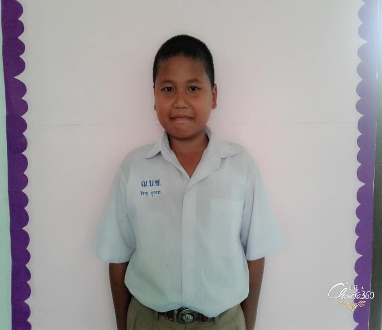 1.  ชื่อ – สกุล  เด็กชายจิรายุ  ภูถาวร   อายุ 12  ปี  ชื่อผู้ปกครอง นางจารุดา  มีจินดา2.  ผลการเรียนในปีการศึกษาที่ผ่านมา  ระดับชั้น  ป.5  เกรดเฉลี่ย…3.33………3.  ข้อมูลด้านสุขภาพ  น้ำหนัก 41  กก.  ส่วนสูง  138  ซม.  โรคประจำตัว  ไม่มี4.  ปัจจุบันอาศัยอยู่กับ บิดา  บ้านเลขที่  117  หมู่ที่  3  ถนน…-.……..ซอย…-…..…     ตำบล ระเวียง  อำเภอ โนนนารายณ์  จังหวัด สุรินทร์  รหัสไปรษณีย์ 32130  โทร…-……….5.  ผลการวิเคราะห์ผู้เรียนรายบุคคลวิชา คณิตศาสตร์  ชั้น ป.6  ปีการศึกษา  2562ความคิดเห็น ข้อเสนอแนะของครู   มีน้ำใจช่วยเหลือเพื่อน มีความมุ่งมั่นในการทำงาน  มีความรับผิดชอบต่องานที่ได้รับมอบหมายดีมากลงชื่อ………………………………………………………….					      	              (นางวราภรณ์   ศรีจันทร์)						วันที่ …17….เดือน……พฤษภาคม…..พ.ศ…2562……แบบวิเคราะห์ผู้เรียนรายบุคคล 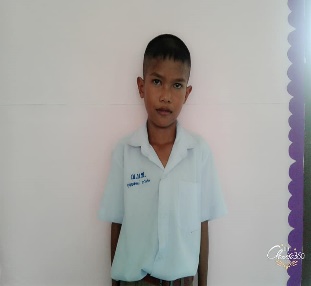 1.  ชื่อ – สกุล  เด็กชายปุญญพัฒน์  วรวิเศษ   อายุ 12  ปี  ชื่อผู้ปกครอง นางมานา  จันทร์ดี2.  ผลการเรียนในปีการศึกษาที่ผ่านมา  ระดับชั้น  ป.5  เกรดเฉลี่ย…2.50………3.  ข้อมูลด้านสุขภาพ  น้ำหนัก 27  กก.  ส่วนสูง  140  ซม.  โรคประจำตัว  โรคหัวใจ4.  ปัจจุบันอาศัยอยู่กับ บิดา-มารดา  บ้านเลขที่  42/1  หมู่ที่  3  ถนน…-.……..ซอย…-…..…     ตำบล ระเวียง  อำเภอ โนนนารายณ์  จังหวัด สุรินทร์  รหัสไปรษณีย์ 32130  โทร…-……….5.  ผลการวิเคราะห์ผู้เรียนรายบุคคลวิชา คณิตศาสตร์  ชั้น ป.6  ปีการศึกษา  2562ความคิดเห็น ข้อเสนอแนะของครู   มีน้ำใจช่วยเหลือเพื่อน มีความรับผิดชอบต่องานที่ได้รับมอบหมายพอใช้ลงชื่อ………………………………………………………….					      	              (นางวราภรณ์   ศรีจันทร์)						วันที่ …17….เดือน……พฤษภาคม…..พ.ศ…2562……แบบวิเคราะห์ผู้เรียนรายบุคคล 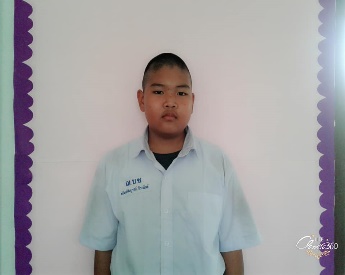 1.  ชื่อ – สกุล  เด็กชายทรัพย์สมบูรณ์  นิระพันธ์   อายุ 12  ปี  ชื่อผู้ปกครอง นางอบมา  นิระพันธ์2.  ผลการเรียนในปีการศึกษาที่ผ่านมา  ระดับชั้น  ป.5  เกรดเฉลี่ย…2.5………3.  ข้อมูลด้านสุขภาพ  น้ำหนัก 53  กก.  ส่วนสูง  150  ซม.  โรคประจำตัว  ไม่มี4.  ปัจจุบันอาศัยอยู่กับ มารดา  บ้านเลขที่  71  หมู่ที่  10  ถนน…-.……..ซอย…-…..…     ตำบล ระเวียง  อำเภอ โนนนารายณ์  จังหวัด สุรินทร์  รหัสไปรษณีย์ 32130  โทร…-……….5.  ผลการวิเคราะห์ผู้เรียนรายบุคคลวิชา คณิตศาสตร์  ชั้น ป.6  ปีการศึกษา  2562ความคิดเห็น ข้อเสนอแนะของครู   มีน้ำใจช่วยเหลือเพื่อน มีความมุ่งมั่นในการทำงาน  มีความรับผิดชอบต่องานที่ได้รับมอบหมายดีมากลงชื่อ………………………………………………………….					      	              (นางวราภรณ์   ศรีจันทร์)						วันที่ …17….เดือน……พฤษภาคม…..พ.ศ…2562……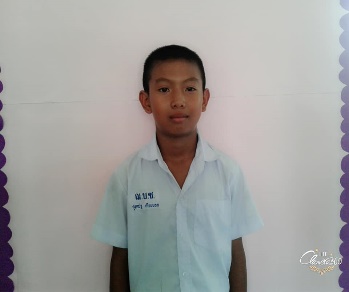 แบบวิเคราะห์ผู้เรียนรายบุคคล 1.  ชื่อ – สกุล  เด็กชายศุภณัฐ  เกียนนอก   อายุ 12  ปี  ชื่อผู้ปกครอง นางสุวารี  อินทะนัย2.  ผลการเรียนในปีการศึกษาที่ผ่านมา  ระดับชั้น  ป.5  เกรดเฉลี่ย……………………………3.  ข้อมูลด้านสุขภาพ  น้ำหนัก 31  กก.  ส่วนสูง  139  ซม.  โรคประจำตัว  ไม่มี4.  ปัจจุบันอาศัยอยู่กับ มารดา  บ้านเลขที่  113  หมู่ที่  3  ถนน…-.……..ซอย…-…..…     ตำบล ระเวียง  อำเภอ โนนนารายณ์  จังหวัด สุรินทร์  รหัสไปรษณีย์ 32130  โทร…-……….5.  ผลการวิเคราะห์ผู้เรียนรายบุคคลวิชา คณิตศาสตร์  ชั้น ป.6  ปีการศึกษา  2562ความคิดเห็น ข้อเสนอแนะของครู   มีน้ำใจช่วยเหลือเพื่อน มีความมุ่งมั่นในการทำงาน  มีความรับผิดชอบต่องานที่ได้รับมอบหมายพอใช้ลงชื่อ………………………………………………………….					      	              (นางวราภรณ์   ศรีจันทร์)						วันที่ …17….เดือน……พฤษภาคม…..พ.ศ…2562……แบบวิเคราะห์ผู้เรียนรายบุคคล 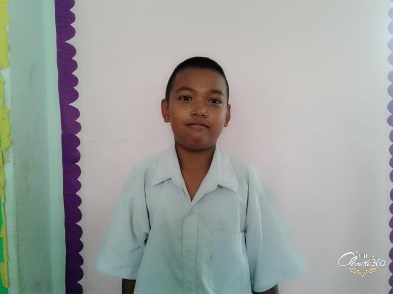 1.  ชื่อ – สกุล  เด็กชายวรรณเทพ  สมสุข   อายุ 12  ปี  ชื่อผู้ปกครอง นางสาวสุภาพ  ใจดี2.  ผลการเรียนในปีการศึกษาที่ผ่านมา  ระดับชั้น  ป.5  เกรดเฉลี่ย…1.05………3.  ข้อมูลด้านสุขภาพ  น้ำหนัก 53  กก.  ส่วนสูง  144  ซม.  โรคประจำตัว  ไม่มี4.  ปัจจุบันอาศัยอยู่กับ บิดา-มารดา  บ้านเลขที่  124  หมู่ที่  10  ถนน…-.……..ซอย…-…..…     ตำบล ระเวียง  อำเภอ โนนนารายณ์  จังหวัด สุรินทร์  รหัสไปรษณีย์ 32130  โทร…-……….5.  ผลการวิเคราะห์ผู้เรียนรายบุคคลวิชา คณิตศาสตร์  ชั้น ป.6  ปีการศึกษา  2562ความคิดเห็น ข้อเสนอแนะของครู   มีน้ำใจช่วยเหลือเพื่อน ไม่ค่อยมีความมุ่งมั่นในการทำงาน  มีความรับผิดชอบต่องานที่ได้รับมอบหมายน้อย ต้องดูแลอย่างใกล้ชิดและต่อเนื่องลงชื่อ………………………………………………………….					      	              (นางวราภรณ์   ศรีจันทร์)						วันที่ …17….เดือน……พฤษภาคม…..พ.ศ…2562……แบบวิเคราะห์ผู้เรียนรายบุคคล 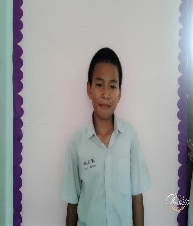 1.  ชื่อ – สกุล  เด็กชายธนากร  พิมพ์งาม   อายุ 12  ปี  ชื่อผู้ปกครอง นางบุญจันทร์  เสริมแก้ว2.  ผลการเรียนในปีการศึกษาที่ผ่านมา  ระดับชั้น  ป.5  เกรดเฉลี่ย…3.29………3.  ข้อมูลด้านสุขภาพ  น้ำหนัก 42  กก.  ส่วนสูง  150  ซม.  โรคประจำตัว  ไม่มี4.  ปัจจุบันอาศัยอยู่กับ ย่า  บ้านเลขที่  94  หมู่ที่  3  ถนน…-.……..ซอย…-…..…     ตำบล ระเวียง  อำเภอ โนนนารายณ์  จังหวัด สุรินทร์  รหัสไปรษณีย์ 32130  โทร…-……….5.  ผลการวิเคราะห์ผู้เรียนรายบุคคลวิชา คณิตศาสตร์  ชั้น ป.6  ปีการศึกษา  2562ความคิดเห็น ข้อเสนอแนะของครู   มีน้ำใจช่วยเหลือเพื่อน มีความมุ่งมั่นในการทำงาน  มีความรับผิดชอบต่องานที่ได้รับมอบหมายดีลงชื่อ………………………………………………………….					      	              (นางวราภรณ์   ศรีจันทร์)						วันที่ …17….เดือน……พฤษภาคม…..พ.ศ…2562……แบบวิเคราะห์ผู้เรียนรายบุคคล 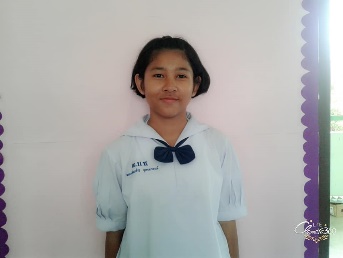 1.  ชื่อ – สกุล  เด็กหญิงทองเดือนเพ็ญ  บุตรดาพงษ์   อายุ 12 ปี ชื่อผู้ปกครอง นางแจ่มจิตร  บุตรดาพงษ์2.  ผลการเรียนในปีการศึกษาที่ผ่านมา  ระดับชั้น  ป.5  เกรดเฉลี่ย…4.00………3.  ข้อมูลด้านสุขภาพ  น้ำหนัก 48  กก.  ส่วนสูง  155  ซม.  โรคประจำตัว  ไม่มี4.  ปัจจุบันอาศัยอยู่กับ บิดา-มารดา  บ้านเลขที่  10/1  หมู่ที่  3  ถนน…-.……..ซอย…-…..…     ตำบล ระเวียง  อำเภอ โนนนารายณ์  จังหวัด สุรินทร์  รหัสไปรษณีย์ 32130  โทร…-……….5.  ผลการวิเคราะห์ผู้เรียนรายบุคคลวิชา คณิตศาสตร์  ชั้น ป.6  ปีการศึกษา  2562ความคิดเห็น ข้อเสนอแนะของครู   มีน้ำใจช่วยเหลือเพื่อน มีความมุ่งมั่นในการทำงาน  มีวินัย  ใฝ่เรียนรู้  มีความรับผิดชอบต่องานที่ได้รับมอบหมายดีมากลงชื่อ………………………………………………………….					      	              (นางวราภรณ์   ศรีจันทร์)						วันที่ …17….เดือน……พฤษภาคม…..พ.ศ…2562……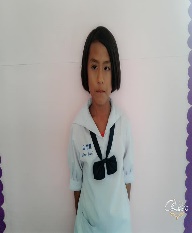 แบบวิเคราะห์ผู้เรียนรายบุคคล 1.  ชื่อ – สกุล  เด็กหญิงนมัชญา  ชัยยงค์  อายุ 12 ปี ชื่อผู้ปกครอง นางสาวน้อย  ชัยยงค์2.  ผลการเรียนในปีการศึกษาที่ผ่านมา  ระดับชั้น  ป.5  เกรดเฉลี่ย…1.30………3.  ข้อมูลด้านสุขภาพ  น้ำหนัก 20  กก.  ส่วนสูง  120  ซม.  โรคประจำตัว  ไม่มี4.  ปัจจุบันอาศัยอยู่กับ ตากับยาย  บ้านเลขที่  18/1  หมู่ที่  3  ถนน…-.……..ซอย…-…..…     ตำบล ระเวียง  อำเภอ โนนนารายณ์  จังหวัด สุรินทร์  รหัสไปรษณีย์ 32130  โทร…-……….5.  ผลการวิเคราะห์ผู้เรียนรายบุคคลวิชา คณิตศาสตร์  ชั้น ป.6  ปีการศึกษา  2562ความคิดเห็น ข้อเสนอแนะของครู   มีน้ำใจช่วยเหลือเพื่อน มีความมุ่งมั่นในการทำงาน  มีวินัย  มีความรับผิดชอบต่องานที่ได้รับมอบหมายดีลงชื่อ………………………………………………………….					      	              (นางวราภรณ์   ศรีจันทร์)						วันที่ …17….เดือน……พฤษภาคม…..พ.ศ…2562……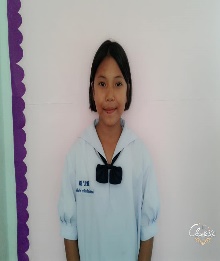 แบบวิเคราะห์ผู้เรียนรายบุคคล 1.  ชื่อ – สกุล  เด็กหญิงนันท์นภัส ทำดีกุลโชติสถิตย์ อายุ 12 ปีชื่อผู้ปกครองนายสุรวัจน์ ทำดีกุลโชติสถิตย์2.  ผลการเรียนในปีการศึกษาที่ผ่านมา  ระดับชั้น  ป.5  เกรดเฉลี่ย…3.68………3.  ข้อมูลด้านสุขภาพ  น้ำหนัก 32  กก.  ส่วนสูง  140  ซม.  โรคประจำตัว  ไม่มี4.  ปัจจุบันอาศัยอยู่กับ บิดา-มารดา  บ้านเลขที่  148  หมู่ที่  10  ถนน…-.……..ซอย…-…..…     ตำบล ระเวียง  อำเภอ โนนนารายณ์  จังหวัด สุรินทร์  รหัสไปรษณีย์ 32130  โทร…-……….5.  ผลการวิเคราะห์ผู้เรียนรายบุคคลวิชา คณิตศาสตร์  ชั้น ป.6  ปีการศึกษา  2562ความคิดเห็น ข้อเสนอแนะของครู   มีน้ำใจช่วยเหลือเพื่อน มีความมุ่งมั่นในการทำงาน  มีวินัย  ใฝ่เรียนรู้  มีความรับผิดชอบต่องานที่ได้รับมอบหมายดีมากลงชื่อ………………………………………………………….					      	              (นางวราภรณ์   ศรีจันทร์)						วันที่ …17….เดือน……พฤษภาคม…..พ.ศ…2562……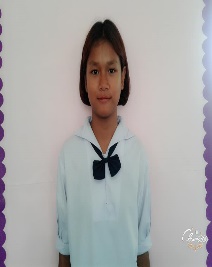 แบบวิเคราะห์ผู้เรียนรายบุคคล 1.  ชื่อ – สกุล  เด็กหญิงประกายมาศ  ทองเภาว์ อายุ 12 ปีชื่อผู้ปกครอง นางเล็ก  วงศ์สวัสดิ์2.  ผลการเรียนในปีการศึกษาที่ผ่านมา  ระดับชั้น  ป.5  เกรดเฉลี่ย…2.00………3.  ข้อมูลด้านสุขภาพ  น้ำหนัก 48  กก.  ส่วนสูง  159  ซม.  โรคประจำตัว  ไม่มี4.  ปัจจุบันอาศัยอยู่กับ ยาย  บ้านเลขที่  148  หมู่ที่  10  ถนน…-.……..ซอย…-…..…     ตำบล ระเวียง  อำเภอ โนนนารายณ์  จังหวัด สุรินทร์  รหัสไปรษณีย์ 32130  โทร…-……….5.  ผลการวิเคราะห์ผู้เรียนรายบุคคลวิชา คณิตศาสตร์  ชั้น ป.6  ปีการศึกษา  2562ความคิดเห็น ข้อเสนอแนะของครู   มีน้ำใจช่วยเหลือเพื่อน มีความมุ่งมั่นในการทำงาน มีความรับผิดชอบต่องานที่ได้รับมอบหมายพอใช้ลงชื่อ………………………………………………………….					      	              (นางวราภรณ์   ศรีจันทร์)						วันที่ …17….เดือน……พฤษภาคม…..พ.ศ…2562……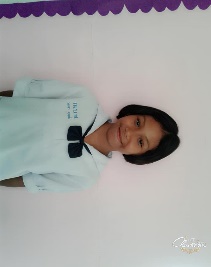 แบบวิเคราะห์ผู้เรียนรายบุคคล 1.  ชื่อ – สกุล  เด็กหญิงวรันธร   บุญมั่น อายุ 12 ปีชื่อผู้ปกครองนางนงค์ลักษณ์  บุญมั่น2.  ผลการเรียนในปีการศึกษาที่ผ่านมา  ระดับชั้น  ป.5  เกรดเฉลี่ย…3.30………3.  ข้อมูลด้านสุขภาพ  น้ำหนัก 39  กก.  ส่วนสูง  151  ซม.  โรคประจำตัว  ไม่มี4.  ปัจจุบันอาศัยอยู่กับ มารดา  บ้านเลขที่  56/1  หมู่ที่  10  ถนน…-.……..ซอย…-…..…     ตำบล ระเวียง  อำเภอ โนนนารายณ์  จังหวัด สุรินทร์  รหัสไปรษณีย์ 32130  โทร…-……….5.  ผลการวิเคราะห์ผู้เรียนรายบุคคลวิชา คณิตศาสตร์  ชั้น ป.6  ปีการศึกษา  2562ความคิดเห็น ข้อเสนอแนะของครู   มีน้ำใจช่วยเหลือเพื่อน มีความมุ่งมั่นในการทำงาน  มีวินัย  ใฝ่เรียนรู้  มีความรับผิดชอบต่องานที่ได้รับมอบหมายดีมากลงชื่อ………………………………………………………….					      	              (นางวราภรณ์   ศรีจันทร์)						วันที่ …17….เดือน……พฤษภาคม…..พ.ศ…2562……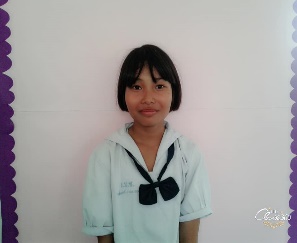 แบบวิเคราะห์ผู้เรียนรายบุคคล 1.  ชื่อ – สกุล  เด็กหญิงเพิ่มทรัพย์   งามสะอาด อายุ 12 ปีชื่อผู้ปกครองนายดำรงชาติ  งามสะอาด2.  ผลการเรียนในปีการศึกษาที่ผ่านมา  ระดับชั้น  ป.5  เกรดเฉลี่ย…3.80………3.  ข้อมูลด้านสุขภาพ  น้ำหนัก 30  กก.  ส่วนสูง  142  ซม.  โรคประจำตัว  ไม่มี4.  ปัจจุบันอาศัยอยู่กับ บิดา-มารดา  บ้านเลขที่  71  หมู่ที่  9  ถนน…-.……..ซอย…-…..…     ตำบล ระเวียง  อำเภอ โนนนารายณ์  จังหวัด สุรินทร์  รหัสไปรษณีย์ 32130  โทร…-……….5.  ผลการวิเคราะห์ผู้เรียนรายบุคคลวิชา คณิตศาสตร์  ชั้น ป.6  ปีการศึกษา  2562ความคิดเห็น ข้อเสนอแนะของครู   มีน้ำใจช่วยเหลือเพื่อน มีความมุ่งมั่นในการทำงาน  มีวินัย  ใฝ่เรียนรู้  มีความรับผิดชอบต่องานที่ได้รับมอบหมายดีมากลงชื่อ………………………………………………………….					      	              (นางวราภรณ์   ศรีจันทร์)						วันที่ …17….เดือน……พฤษภาคม…..พ.ศ…2562……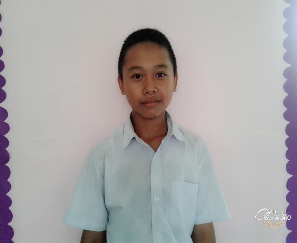 แบบวิเคราะห์ผู้เรียนรายบุคคล 1.  ชื่อ – สกุล  เด็กชายนภัทร  ทองใจ อายุ 12 ปีชื่อผู้ปกครอง  นายสำราญ  ชัยเจริญ2.  ผลการเรียนในปีการศึกษาที่ผ่านมา  ระดับชั้น  ป.5  เกรดเฉลี่ย…3.09………3.  ข้อมูลด้านสุขภาพ  น้ำหนัก 41  กก.  ส่วนสูง  151  ซม.  โรคประจำตัว  ไม่มี4.  ปัจจุบันอาศัยอยู่กับ ตากับยาย  บ้านเลขที่  20  หมู่ที่  13  ถนน…-.……..ซอย…-…..…     ตำบล ระเวียง  อำเภอ โนนนารายณ์  จังหวัด สุรินทร์  รหัสไปรษณีย์ 32130  โทร…-……….5.  ผลการวิเคราะห์ผู้เรียนรายบุคคลวิชา คณิตศาสตร์  ชั้น ป.6  ปีการศึกษา  2562ความคิดเห็น ข้อเสนอแนะของครู   มีน้ำใจช่วยเหลือเพื่อน มีความมุ่งมั่นในการทำงาน  มีวินัย  มีความรับผิดชอบต่องานที่ได้รับมอบหมายดีลงชื่อ………………………………………………………….					      	              (นางวราภรณ์   ศรีจันทร์)						วันที่ …17….เดือน……พฤษภาคม…..พ.ศ…2562……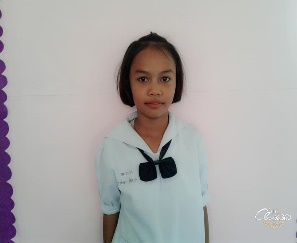 แบบวิเคราะห์ผู้เรียนรายบุคคล 1.  ชื่อ – สกุล  เด็กหญิงวนิดา  ปัดชา อายุ 12 ปีชื่อผู้ปกครองนางสาวสุพรรณี  จุลเสริม2.  ผลการเรียนในปีการศึกษาที่ผ่านมา  ระดับชั้น  ป.5  เกรดเฉลี่ย…3.59………3.  ข้อมูลด้านสุขภาพ  น้ำหนัก 25  กก.  ส่วนสูง  139  ซม.  โรคประจำตัว  ไม่มี4.  ปัจจุบันอาศัยอยู่กับ บิดา-มารดา  บ้านเลขที่  165  หมู่ที่  10  ถนน…-.……..ซอย…-…..…     ตำบล ระเวียง  อำเภอ โนนนารายณ์  จังหวัด สุรินทร์  รหัสไปรษณีย์ 32130  โทร…-……….5.  ผลการวิเคราะห์ผู้เรียนรายบุคคลวิชา คณิตศาสตร์  ชั้น ป.6  ปีการศึกษา  2562ความคิดเห็น ข้อเสนอแนะของครู   มีน้ำใจช่วยเหลือเพื่อน มีความมุ่งมั่นในการทำงาน  มีวินัย  ใฝ่เรียนรู้  มีความรับผิดชอบต่องานที่ได้รับมอบหมายดีมากลงชื่อ………………………………………………………….					      	              (นางวราภรณ์   ศรีจันทร์)						วันที่ …17….เดือน……พฤษภาคม…..พ.ศ…2562……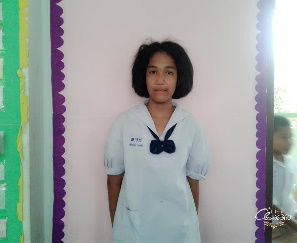 แบบวิเคราะห์ผู้เรียนรายบุคคล 1.  ชื่อ – สกุล  เด็กหญิงสิรินรัตน์  ประทีป อายุ 12 ปีชื่อผู้ปกครอง  นางสังวาล  ประทีป2.  ผลการเรียนในปีการศึกษาที่ผ่านมา  ระดับชั้น  ป.5  เกรดเฉลี่ย…………………………..…3.  ข้อมูลด้านสุขภาพ  น้ำหนัก 48  กก.  ส่วนสูง  157  ซม.  โรคประจำตัว  ไม่มี4.  ปัจจุบันอาศัยอยู่กับ บิดา-มารดา  บ้านเลขที่  61  หมู่ที่  10  ถนน…-.……..ซอย…-…..…     ตำบล ระเวียง  อำเภอ โนนนารายณ์  จังหวัด สุรินทร์  รหัสไปรษณีย์ 32130  โทร…-……….5.  ผลการวิเคราะห์ผู้เรียนรายบุคคลวิชา คณิตศาสตร์  ชั้น ป.6  ปีการศึกษา  2562ความคิดเห็น ข้อเสนอแนะของครู   มีน้ำใจช่วยเหลือเพื่อน  มีความรับผิดชอบต่องานที่ได้รับมอบหมายดีลงชื่อ………………………………………………………….					      	              (นางวราภรณ์   ศรีจันทร์)						วันที่ …17….เดือน……พฤษภาคม…..พ.ศ…2562……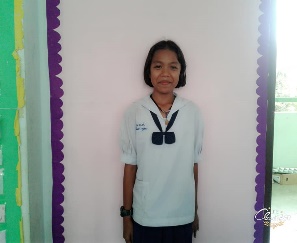 แบบวิเคราะห์ผู้เรียนรายบุคคล 1.  ชื่อ – สกุล  เด็กหญิงนลินนิภา  ขุนชนะ อายุ 12 ปีชื่อผู้ปกครอง  นางน้ำทิพย์  พยุงตน2.  ผลการเรียนในปีการศึกษาที่ผ่านมา  ระดับชั้น  ป.5  เกรดเฉลี่ย…1.10………3.  ข้อมูลด้านสุขภาพ  น้ำหนัก 36  กก.  ส่วนสูง  148  ซม.  โรคประจำตัว  ไม่มี4.  ปัจจุบันอาศัยอยู่กับ มารดา  บ้านเลขที่  311/1  หมู่ที่  3  ถนน…-.……..ซอย…-…..…     ตำบล ระเวียง  อำเภอ โนนนารายณ์  จังหวัด สุรินทร์  รหัสไปรษณีย์ 32130  โทร…-……….5.  ผลการวิเคราะห์ผู้เรียนรายบุคคลวิชา คณิตศาสตร์  ชั้น ป.6  ปีการศึกษา  2562ความคิดเห็น ข้อเสนอแนะของครู   มีน้ำใจช่วยเหลือเพื่อน  มีวินัย มีความรับผิดชอบต่องานที่ได้รับมอบหมายดีลงชื่อ………………………………………………………….					      	              (นางวราภรณ์   ศรีจันทร์)						วันที่ …17….เดือน……พฤษภาคม…..พ.ศ…2562……สรุปการวิเคราะห์ผู้เรียนรายบุคคล ชั้นประถมศึกษาปีที่ 6  ปีการศึกษา  2562หมายเหตุ   ดี = เก่ง		คะแนน 3.00                 กลาง = ปานกลาง	คะแนน  2.00-2.99                 อ่อน = ปรับปรุง		คะแนน  1.00-1.0=99ที่รายการวิเคราะห์ผู้เรียนผลการประเมินวิเคราะห์ผู้เรียนผลการประเมินวิเคราะห์ผู้เรียนผลการประเมินวิเคราะห์ผู้เรียนสรุปผลการประเมินการปรับปรุงแก้ไขที่รายการวิเคราะห์ผู้เรียนดี(3)ปานกลาง(2)ปรับปรุงแก้ไข(1)สรุปผลการประเมินการปรับปรุงแก้ไข1ความรู้ ความสามารถและประสบการณ์(1)  ความรู้พื้นฐานของวิชา คณิตศาสตร์(2)  ความสามารถในการอ่าน(3)  ความสนใจและสมาธิในการเรียนรู้2.00แบบฝึกหัดเสริมทักษะ2ความพร้อมด้านสติปัญญา(1)  ความคิดริเริ่มสร้างสรรค์(2)  ความมีเหตุผล(3)  ความสามารถในการเรียนรู้2.33แบบฝึกหัดเสริมทักษะ3ความพร้อมด้านพฤติกรรม(1)  การแสดงออก(2)  การควบคุมอารมณ์(3)  ความมุ่งมั่น  อดทน  ขยันหมั่นเพียร(4)  ความรับผิดชอบ2.5นำเสนองานหน้าชั้นเรียน4ความพร้อมด้านร่างกาย(1)  ด้านสุขภาพร่างกายสมบูรณ์(2)  การเจริญเติบโตสมวัย(3)  ความสมบูรณ์ทางด้านสุขภาพจิต3.00-5ความพร้อมด้านสังคม(1)  การปรับตัวเข้ากับผู้อื่น(2)  การช่วยเหลือ เสียสละ แบ่งปัน(3)  การเคารพครู  กติกา  และมีระเบียบ3.00-ที่รายการวิเคราะห์ผู้เรียนผลการประเมินวิเคราะห์ผู้เรียนผลการประเมินวิเคราะห์ผู้เรียนผลการประเมินวิเคราะห์ผู้เรียนสรุปผลการประเมินการปรับปรุงแก้ไขที่รายการวิเคราะห์ผู้เรียนดี(3)ปานกลาง(2)ปรับปรุงแก้ไข(1)สรุปผลการประเมินการปรับปรุงแก้ไข1ความรู้ ความสามารถและประสบการณ์(1)  ความรู้พื้นฐานของวิชา คณิตศาสตร์(2)  ความสามารถในการอ่าน(3)  ความสนใจและสมาธิในการเรียนรู้1.67แบบฝึกหัดเสริมทักษะ2ความพร้อมด้านสติปัญญา(1)  ความคิดริเริ่มสร้างสรรค์(2)  ความมีเหตุผล(3)  ความสามารถในการเรียนรู้2.33แบบฝึกหัดเสริมทักษะ3ความพร้อมด้านพฤติกรรม(1)  การแสดงออก(2)  การควบคุมอารมณ์(3)  ความมุ่งมั่น  อดทน  ขยันหมั่นเพียร(4)  ความรับผิดชอบ2.25นำเสนองานหน้าชั้นเรียน4ความพร้อมด้านร่างกาย(1)  ด้านสุขภาพร่างกายสมบูรณ์(2)  การเจริญเติบโตสมวัย(3)  ความสมบูรณ์ทางด้านสุขภาพจิต1.67ออกกำลังกายกินอาหารที่มีประโยชน์5ความพร้อมด้านสังคม(1)  การปรับตัวเข้ากับผู้อื่น(2)  การช่วยเหลือ เสียสละ แบ่งปัน(3)  การเคารพครู  กติกา  และมีระเบียบ2.67-ที่รายการวิเคราะห์ผู้เรียนผลการประเมินวิเคราะห์ผู้เรียนผลการประเมินวิเคราะห์ผู้เรียนผลการประเมินวิเคราะห์ผู้เรียนสรุปผลการประเมินการปรับปรุงแก้ไขที่รายการวิเคราะห์ผู้เรียนดี(3)ปานกลาง(2)ปรับปรุงแก้ไข(1)สรุปผลการประเมินการปรับปรุงแก้ไข1ความรู้ ความสามารถและประสบการณ์(1)  ความรู้พื้นฐานของวิชา คณิตศาสตร์(2)  ความสามารถในการอ่าน(3)  ความสนใจและสมาธิในการเรียนรู้2.00แบบฝึกหัดเสริมทักษะ2ความพร้อมด้านสติปัญญา(1)  ความคิดริเริ่มสร้างสรรค์(2)  ความมีเหตุผล(3)  ความสามารถในการเรียนรู้3.00แบบฝึกหัดเสริมทักษะ3ความพร้อมด้านพฤติกรรม(1)  การแสดงออก(2)  การควบคุมอารมณ์(3)  ความมุ่งมั่น  อดทน  ขยันหมั่นเพียร(4)  ความรับผิดชอบ2.25นำเสนองานหน้าชั้นเรียน4ความพร้อมด้านร่างกาย(1)  ด้านสุขภาพร่างกายสมบูรณ์(2)  การเจริญเติบโตสมวัย(3)  ความสมบูรณ์ทางด้านสุขภาพจิต3.00-5ความพร้อมด้านสังคม(1)  การปรับตัวเข้ากับผู้อื่น(2)  การช่วยเหลือ เสียสละ แบ่งปัน(3)  การเคารพครู  กติกา  และมีระเบียบ3.00-ที่รายการวิเคราะห์ผู้เรียนผลการประเมินวิเคราะห์ผู้เรียนผลการประเมินวิเคราะห์ผู้เรียนผลการประเมินวิเคราะห์ผู้เรียนสรุปผลการประเมินการปรับปรุงแก้ไขที่รายการวิเคราะห์ผู้เรียนดี(3)ปานกลาง(2)ปรับปรุงแก้ไข(1)สรุปผลการประเมินการปรับปรุงแก้ไข1ความรู้ ความสามารถและประสบการณ์(1)  ความรู้พื้นฐานของวิชา คณิตศาสตร์(2)  ความสามารถในการอ่าน(3)  ความสนใจและสมาธิในการเรียนรู้1.67แบบฝึกหัดเสริมทักษะ2ความพร้อมด้านสติปัญญา(1)  ความคิดริเริ่มสร้างสรรค์(2)  ความมีเหตุผล(3)  ความสามารถในการเรียนรู้2.00แบบฝึกหัดเสริมทักษะ3ความพร้อมด้านพฤติกรรม(1)  การแสดงออก(2)  การควบคุมอารมณ์(3)  ความมุ่งมั่น  อดทน  ขยันหมั่นเพียร(4)  ความรับผิดชอบ2.25นำเสนองานหน้าชั้นเรียน4ความพร้อมด้านร่างกาย(1)  ด้านสุขภาพร่างกายสมบูรณ์(2)  การเจริญเติบโตสมวัย(3)  ความสมบูรณ์ทางด้านสุขภาพจิต3.00-5ความพร้อมด้านสังคม(1)  การปรับตัวเข้ากับผู้อื่น(2)  การช่วยเหลือ เสียสละ แบ่งปัน(3)  การเคารพครู  กติกา  และมีระเบียบ2.67-ที่รายการวิเคราะห์ผู้เรียนผลการประเมินวิเคราะห์ผู้เรียนผลการประเมินวิเคราะห์ผู้เรียนผลการประเมินวิเคราะห์ผู้เรียนสรุปผลการประเมินการปรับปรุงแก้ไขที่รายการวิเคราะห์ผู้เรียนดี(3)ปานกลาง(2)ปรับปรุงแก้ไข(1)สรุปผลการประเมินการปรับปรุงแก้ไข1ความรู้ ความสามารถและประสบการณ์(1)  ความรู้พื้นฐานของวิชา คณิตศาสตร์(2)  ความสามารถในการอ่าน(3)  ความสนใจและสมาธิในการเรียนรู้1.00แบบฝึกหัดเสริมทักษะ2ความพร้อมด้านสติปัญญา(1)  ความคิดริเริ่มสร้างสรรค์(2)  ความมีเหตุผล(3)  ความสามารถในการเรียนรู้1.67แบบฝึกหัดเสริมทักษะ3ความพร้อมด้านพฤติกรรม(1)  การแสดงออก(2)  การควบคุมอารมณ์(3)  ความมุ่งมั่น  อดทน  ขยันหมั่นเพียร(4)  ความรับผิดชอบ3.00นำเสนองานหน้าชั้นเรียน4ความพร้อมด้านร่างกาย(1)  ด้านสุขภาพร่างกายสมบูรณ์(2)  การเจริญเติบโตสมวัย(3)  ความสมบูรณ์ทางด้านสุขภาพจิต2.67-5ความพร้อมด้านสังคม(1)  การปรับตัวเข้ากับผู้อื่น(2)  การช่วยเหลือ เสียสละ แบ่งปัน(3)  การเคารพครู  กติกา  และมีระเบียบ3.00-ที่รายการวิเคราะห์ผู้เรียนผลการประเมินวิเคราะห์ผู้เรียนผลการประเมินวิเคราะห์ผู้เรียนผลการประเมินวิเคราะห์ผู้เรียนสรุปผลการประเมินการปรับปรุงแก้ไขที่รายการวิเคราะห์ผู้เรียนดี(3)ปานกลาง(2)ปรับปรุงแก้ไข(1)สรุปผลการประเมินการปรับปรุงแก้ไข1ความรู้ ความสามารถและประสบการณ์(1)  ความรู้พื้นฐานของวิชา คณิตศาสตร์(2)  ความสามารถในการอ่าน(3)  ความสนใจและสมาธิในการเรียนรู้2.00แบบฝึกหัดเสริมทักษะ2ความพร้อมด้านสติปัญญา(1)  ความคิดริเริ่มสร้างสรรค์(2)  ความมีเหตุผล(3)  ความสามารถในการเรียนรู้2.00แบบฝึกหัดเสริมทักษะ3ความพร้อมด้านพฤติกรรม(1)  การแสดงออก(2)  การควบคุมอารมณ์(3)  ความมุ่งมั่น  อดทน  ขยันหมั่นเพียร(4)  ความรับผิดชอบ2.25นำเสนองานหน้าชั้นเรียน4ความพร้อมด้านร่างกาย(1)  ด้านสุขภาพร่างกายสมบูรณ์(2)  การเจริญเติบโตสมวัย(3)  ความสมบูรณ์ทางด้านสุขภาพจิต3.00-5ความพร้อมด้านสังคม(1)  การปรับตัวเข้ากับผู้อื่น(2)  การช่วยเหลือ เสียสละ แบ่งปัน(3)  การเคารพครู  กติกา  และมีระเบียบ2.67-ที่รายการวิเคราะห์ผู้เรียนผลการประเมินวิเคราะห์ผู้เรียนผลการประเมินวิเคราะห์ผู้เรียนผลการประเมินวิเคราะห์ผู้เรียนสรุปผลการประเมินการปรับปรุงแก้ไขที่รายการวิเคราะห์ผู้เรียนดี(3)ปานกลาง(2)ปรับปรุงแก้ไข(1)สรุปผลการประเมินการปรับปรุงแก้ไข1ความรู้ ความสามารถและประสบการณ์(1)  ความรู้พื้นฐานของวิชา คณิตศาสตร์(2)  ความสามารถในการอ่าน(3)  ความสนใจและสมาธิในการเรียนรู้3.00-2ความพร้อมด้านสติปัญญา(1)  ความคิดริเริ่มสร้างสรรค์(2)  ความมีเหตุผล(3)  ความสามารถในการเรียนรู้3.00-3ความพร้อมด้านพฤติกรรม(1)  การแสดงออก(2)  การควบคุมอารมณ์(3)  ความมุ่งมั่น  อดทน  ขยันหมั่นเพียร(4)  ความรับผิดชอบ3.00-4ความพร้อมด้านร่างกาย(1)  ด้านสุขภาพร่างกายสมบูรณ์(2)  การเจริญเติบโตสมวัย(3)  ความสมบูรณ์ทางด้านสุขภาพจิต3.00-5ความพร้อมด้านสังคม(1)  การปรับตัวเข้ากับผู้อื่น(2)  การช่วยเหลือ เสียสละ แบ่งปัน(3)  การเคารพครู  กติกา  และมีระเบียบ3.00-ที่รายการวิเคราะห์ผู้เรียนผลการประเมินวิเคราะห์ผู้เรียนผลการประเมินวิเคราะห์ผู้เรียนผลการประเมินวิเคราะห์ผู้เรียนสรุปผลการประเมินการปรับปรุงแก้ไขที่รายการวิเคราะห์ผู้เรียนดี(3)ปานกลาง(2)ปรับปรุงแก้ไข(1)สรุปผลการประเมินการปรับปรุงแก้ไข1ความรู้ ความสามารถและประสบการณ์(1)  ความรู้พื้นฐานของวิชา คณิตศาสตร์(2)  ความสามารถในการอ่าน(3)  ความสนใจและสมาธิในการเรียนรู้1.33แบบฝึกเสริมทักษะ2ความพร้อมด้านสติปัญญา(1)  ความคิดริเริ่มสร้างสรรค์(2)  ความมีเหตุผล(3)  ความสามารถในการเรียนรู้2.33กิจกรรมกลุ่ม3ความพร้อมด้านพฤติกรรม(1)  การแสดงออก(2)  การควบคุมอารมณ์(3)  ความมุ่งมั่น  อดทน  ขยันหมั่นเพียร(4)  ความรับผิดชอบ2.00นำเสนองานหน้าชั้นเรียน4ความพร้อมด้านร่างกาย(1)  ด้านสุขภาพร่างกายสมบูรณ์(2)  การเจริญเติบโตสมวัย(3)  ความสมบูรณ์ทางด้านสุขภาพจิต2.33ออกกำลังกายกินอาหารที่มีประโยชน์5ความพร้อมด้านสังคม(1)  การปรับตัวเข้ากับผู้อื่น(2)  การช่วยเหลือ เสียสละ แบ่งปัน(3)  การเคารพครู  กติกา  และมีระเบียบ2.67-ที่รายการวิเคราะห์ผู้เรียนผลการประเมินวิเคราะห์ผู้เรียนผลการประเมินวิเคราะห์ผู้เรียนผลการประเมินวิเคราะห์ผู้เรียนสรุปผลการประเมินการปรับปรุงแก้ไขที่รายการวิเคราะห์ผู้เรียนดี(3)ปานกลาง(2)ปรับปรุงแก้ไข(1)สรุปผลการประเมินการปรับปรุงแก้ไข1ความรู้ ความสามารถและประสบการณ์(1)  ความรู้พื้นฐานของวิชา คณิตศาสตร์(2)  ความสามารถในการอ่าน(3)  ความสนใจและสมาธิในการเรียนรู้3.00-2ความพร้อมด้านสติปัญญา(1)  ความคิดริเริ่มสร้างสรรค์(2)  ความมีเหตุผล(3)  ความสามารถในการเรียนรู้3.00-3ความพร้อมด้านพฤติกรรม(1)  การแสดงออก(2)  การควบคุมอารมณ์(3)  ความมุ่งมั่น  อดทน  ขยันหมั่นเพียร(4)  ความรับผิดชอบ3.00-4ความพร้อมด้านร่างกาย(1)  ด้านสุขภาพร่างกายสมบูรณ์(2)  การเจริญเติบโตสมวัย(3)  ความสมบูรณ์ทางด้านสุขภาพจิต3.00-5ความพร้อมด้านสังคม(1)  การปรับตัวเข้ากับผู้อื่น(2)  การช่วยเหลือ เสียสละ แบ่งปัน(3)  การเคารพครู  กติกา  และมีระเบียบ3.00-ที่รายการวิเคราะห์ผู้เรียนผลการประเมินวิเคราะห์ผู้เรียนผลการประเมินวิเคราะห์ผู้เรียนผลการประเมินวิเคราะห์ผู้เรียนสรุปผลการประเมินการปรับปรุงแก้ไขที่รายการวิเคราะห์ผู้เรียนดี(3)ปานกลาง(2)ปรับปรุงแก้ไข(1)สรุปผลการประเมินการปรับปรุงแก้ไข1ความรู้ ความสามารถและประสบการณ์(1)  ความรู้พื้นฐานของวิชา คณิตศาสตร์(2)  ความสามารถในการอ่าน(3)  ความสนใจและสมาธิในการเรียนรู้1.67แบบฝึกเสริมทักษะ2ความพร้อมด้านสติปัญญา(1)  ความคิดริเริ่มสร้างสรรค์(2)  ความมีเหตุผล(3)  ความสามารถในการเรียนรู้2.00กิจกรรมกลุ่ม3ความพร้อมด้านพฤติกรรม(1)  การแสดงออก(2)  การควบคุมอารมณ์(3)  ความมุ่งมั่น  อดทน  ขยันหมั่นเพียร(4)  ความรับผิดชอบ2.50นำเสนองานหน้าชั้นเรียน4ความพร้อมด้านร่างกาย(1)  ด้านสุขภาพร่างกายสมบูรณ์(2)  การเจริญเติบโตสมวัย(3)  ความสมบูรณ์ทางด้านสุขภาพจิต3.00-5ความพร้อมด้านสังคม(1)  การปรับตัวเข้ากับผู้อื่น(2)  การช่วยเหลือ เสียสละ แบ่งปัน(3)  การเคารพครู  กติกา  และมีระเบียบ3.00-ที่รายการวิเคราะห์ผู้เรียนผลการประเมินวิเคราะห์ผู้เรียนผลการประเมินวิเคราะห์ผู้เรียนผลการประเมินวิเคราะห์ผู้เรียนสรุปผลการประเมินการปรับปรุงแก้ไขที่รายการวิเคราะห์ผู้เรียนดี(3)ปานกลาง(2)ปรับปรุงแก้ไข(1)สรุปผลการประเมินการปรับปรุงแก้ไข1ความรู้ ความสามารถและประสบการณ์(1)  ความรู้พื้นฐานของวิชา คณิตศาสตร์(2)  ความสามารถในการอ่าน(3)  ความสนใจและสมาธิในการเรียนรู้2.00แบบฝึกเสริมทักษะ2ความพร้อมด้านสติปัญญา(1)  ความคิดริเริ่มสร้างสรรค์(2)  ความมีเหตุผล(3)  ความสามารถในการเรียนรู้2.00กิจกรรมกลุ่ม3ความพร้อมด้านพฤติกรรม(1)  การแสดงออก(2)  การควบคุมอารมณ์(3)  ความมุ่งมั่น  อดทน  ขยันหมั่นเพียร(4)  ความรับผิดชอบ2.75นำเสนองานหน้าชั้นเรียน4ความพร้อมด้านร่างกาย(1)  ด้านสุขภาพร่างกายสมบูรณ์(2)  การเจริญเติบโตสมวัย(3)  ความสมบูรณ์ทางด้านสุขภาพจิต3.00-5ความพร้อมด้านสังคม(1)  การปรับตัวเข้ากับผู้อื่น(2)  การช่วยเหลือ เสียสละ แบ่งปัน(3)  การเคารพครู  กติกา  และมีระเบียบ3.00-ที่รายการวิเคราะห์ผู้เรียนผลการประเมินวิเคราะห์ผู้เรียนผลการประเมินวิเคราะห์ผู้เรียนผลการประเมินวิเคราะห์ผู้เรียนสรุปผลการประเมินการปรับปรุงแก้ไขที่รายการวิเคราะห์ผู้เรียนดี(3)ปานกลาง(2)ปรับปรุงแก้ไข(1)สรุปผลการประเมินการปรับปรุงแก้ไข1ความรู้ ความสามารถและประสบการณ์(1)  ความรู้พื้นฐานของวิชา คณิตศาสตร์(2)  ความสามารถในการอ่าน(3)  ความสนใจและสมาธิในการเรียนรู้2.67แบบฝึกเสริมทักษะ2ความพร้อมด้านสติปัญญา(1)  ความคิดริเริ่มสร้างสรรค์(2)  ความมีเหตุผล(3)  ความสามารถในการเรียนรู้3.00-3ความพร้อมด้านพฤติกรรม(1)  การแสดงออก(2)  การควบคุมอารมณ์(3)  ความมุ่งมั่น  อดทน  ขยันหมั่นเพียร(4)  ความรับผิดชอบ3.00-4ความพร้อมด้านร่างกาย(1)  ด้านสุขภาพร่างกายสมบูรณ์(2)  การเจริญเติบโตสมวัย(3)  ความสมบูรณ์ทางด้านสุขภาพจิต3.00-5ความพร้อมด้านสังคม(1)  การปรับตัวเข้ากับผู้อื่น(2)  การช่วยเหลือ เสียสละ แบ่งปัน(3)  การเคารพครู  กติกา  และมีระเบียบ3.00-ที่รายการวิเคราะห์ผู้เรียนผลการประเมินวิเคราะห์ผู้เรียนผลการประเมินวิเคราะห์ผู้เรียนผลการประเมินวิเคราะห์ผู้เรียนสรุปผลการประเมินการปรับปรุงแก้ไขที่รายการวิเคราะห์ผู้เรียนดี(3)ปานกลาง(2)ปรับปรุงแก้ไข(1)สรุปผลการประเมินการปรับปรุงแก้ไข1ความรู้ ความสามารถและประสบการณ์(1)  ความรู้พื้นฐานของวิชา คณิตศาสตร์(2)  ความสามารถในการอ่าน(3)  ความสนใจและสมาธิในการเรียนรู้1.67แบบฝึกเสริมทักษะ2ความพร้อมด้านสติปัญญา(1)  ความคิดริเริ่มสร้างสรรค์(2)  ความมีเหตุผล(3)  ความสามารถในการเรียนรู้2.00กิจกรรมกลุ่ม3ความพร้อมด้านพฤติกรรม(1)  การแสดงออก(2)  การควบคุมอารมณ์(3)  ความมุ่งมั่น  อดทน  ขยันหมั่นเพียร(4)  ความรับผิดชอบ2.50นำเสนองานหน้าชั้นเรียน4ความพร้อมด้านร่างกาย(1)  ด้านสุขภาพร่างกายสมบูรณ์(2)  การเจริญเติบโตสมวัย(3)  ความสมบูรณ์ทางด้านสุขภาพจิต3.00-5ความพร้อมด้านสังคม(1)  การปรับตัวเข้ากับผู้อื่น(2)  การช่วยเหลือ เสียสละ แบ่งปัน(3)  การเคารพครู  กติกา  และมีระเบียบ3.00-ที่รายการวิเคราะห์ผู้เรียนผลการประเมินวิเคราะห์ผู้เรียนผลการประเมินวิเคราะห์ผู้เรียนผลการประเมินวิเคราะห์ผู้เรียนสรุปผลการประเมินการปรับปรุงแก้ไขที่รายการวิเคราะห์ผู้เรียนดี(3)ปานกลาง(2)ปรับปรุงแก้ไข(1)สรุปผลการประเมินการปรับปรุงแก้ไข1ความรู้ ความสามารถและประสบการณ์(1)  ความรู้พื้นฐานของวิชา คณิตศาสตร์(2)  ความสามารถในการอ่าน(3)  ความสนใจและสมาธิในการเรียนรู้3.00-2ความพร้อมด้านสติปัญญา(1)  ความคิดริเริ่มสร้างสรรค์(2)  ความมีเหตุผล(3)  ความสามารถในการเรียนรู้2.67กิจกรรมกลุ่ม3ความพร้อมด้านพฤติกรรม(1)  การแสดงออก(2)  การควบคุมอารมณ์(3)  ความมุ่งมั่น  อดทน  ขยันหมั่นเพียร(4)  ความรับผิดชอบ3.00-4ความพร้อมด้านร่างกาย(1)  ด้านสุขภาพร่างกายสมบูรณ์(2)  การเจริญเติบโตสมวัย(3)  ความสมบูรณ์ทางด้านสุขภาพจิต3.00-5ความพร้อมด้านสังคม(1)  การปรับตัวเข้ากับผู้อื่น(2)  การช่วยเหลือ เสียสละ แบ่งปัน(3)  การเคารพครู  กติกา  และมีระเบียบ3.00-ที่รายการวิเคราะห์ผู้เรียนผลการประเมินวิเคราะห์ผู้เรียนผลการประเมินวิเคราะห์ผู้เรียนผลการประเมินวิเคราะห์ผู้เรียนสรุปผลการประเมินการปรับปรุงแก้ไขที่รายการวิเคราะห์ผู้เรียนดี(3)ปานกลาง(2)ปรับปรุงแก้ไข(1)สรุปผลการประเมินการปรับปรุงแก้ไข1ความรู้ ความสามารถและประสบการณ์(1)  ความรู้พื้นฐานของวิชา คณิตศาสตร์(2)  ความสามารถในการอ่าน(3)  ความสนใจและสมาธิในการเรียนรู้1.67แบบฝึกเสริมทักษะ2ความพร้อมด้านสติปัญญา(1)  ความคิดริเริ่มสร้างสรรค์(2)  ความมีเหตุผล(3)  ความสามารถในการเรียนรู้2.33กิจกรรมกลุ่ม3ความพร้อมด้านพฤติกรรม(1)  การแสดงออก(2)  การควบคุมอารมณ์(3)  ความมุ่งมั่น  อดทน  ขยันหมั่นเพียร(4)  ความรับผิดชอบ2.50นำเสนองานหน้าชั้นเรียน4ความพร้อมด้านร่างกาย(1)  ด้านสุขภาพร่างกายสมบูรณ์(2)  การเจริญเติบโตสมวัย(3)  ความสมบูรณ์ทางด้านสุขภาพจิต3.00-5ความพร้อมด้านสังคม(1)  การปรับตัวเข้ากับผู้อื่น(2)  การช่วยเหลือ เสียสละ แบ่งปัน(3)  การเคารพครู  กติกา  และมีระเบียบ3.00-ที่รายการวิเคราะห์ผู้เรียนผลการประเมินวิเคราะห์ผู้เรียนผลการประเมินวิเคราะห์ผู้เรียนผลการประเมินวิเคราะห์ผู้เรียนสรุปผลการประเมินการปรับปรุงแก้ไขที่รายการวิเคราะห์ผู้เรียนดี(3)ปานกลาง(2)ปรับปรุงแก้ไข(1)สรุปผลการประเมินการปรับปรุงแก้ไข1ความรู้ ความสามารถและประสบการณ์(1)  ความรู้พื้นฐานของวิชา คณิตศาสตร์(2)  ความสามารถในการอ่าน(3)  ความสนใจและสมาธิในการเรียนรู้1.67แบบฝึกเสริมทักษะ2ความพร้อมด้านสติปัญญา(1)  ความคิดริเริ่มสร้างสรรค์(2)  ความมีเหตุผล(3)  ความสามารถในการเรียนรู้2.00กิจกรรมกลุ่ม3ความพร้อมด้านพฤติกรรม(1)  การแสดงออก(2)  การควบคุมอารมณ์(3)  ความมุ่งมั่น  อดทน  ขยันหมั่นเพียร(4)  ความรับผิดชอบ2.00นำเสนองานหน้าชั้นเรียน4ความพร้อมด้านร่างกาย(1)  ด้านสุขภาพร่างกายสมบูรณ์(2)  การเจริญเติบโตสมวัย(3)  ความสมบูรณ์ทางด้านสุขภาพจิต2.67-5ความพร้อมด้านสังคม(1)  การปรับตัวเข้ากับผู้อื่น(2)  การช่วยเหลือ เสียสละ แบ่งปัน(3)  การเคารพครู  กติกา  และมีระเบียบ2.67-ที่รายการผลการประเมินผลการประเมินผลการประเมินผลการประเมินผลการประเมินผลการประเมินที่รายการเก่งร้อยละกลางร้อยละอ่อนร้อยละ1ความรู้ ความสามารถและประสบการณ์318.75531.25850.002ความพร้อมด้านสติปัญญา425.001168.7516.253ความพร้อมด้านพฤติกรรม531.251168.7500.004ความพร้อมด้านร่างกาย1275.00212.50212.505ความพร้อมด้านสังคม1168.75531.2500.00รวมรวม353411ร้อยละร้อยละ43.7542.5013.75